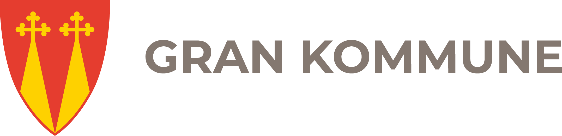 Ønsker du å melde på ditt barn til ferie-SFO i høstferien 2022, må du sende inn et søknadsskjema til oss i Gran kommune. Påmeldingsskjema finner du nederst i dette dokumentet.Om SFO-ordningen i høstferienTilbudet gis i skolens høstferie, dvs. i uke 41 (10.september–14.september). Tilbudet er åpent for barn fra 1.–4.klasse og er sentralisert på Trintom skole.Det må være påmeldt minst tolv barn per dag hvis vi skal ha et SFO-tilbud i høstferien. Blir det færre barn påmeldt, kan tilbudet bli avlyst enkelte dager/alle dager. Dere får beskjed om tilbudet blir noe av etter påmeldingsfristen.Åpningstider og prisÅpningstiden for SFO i høstferien er fra kl. 07.00 til 16.30. Kjernetiden er mellom klokka 10.00 og 14.00. Her vil turer og aktiviteter foregå. Barna har med matpakke til frokost, men får servert lunsj/varmmåltid og frukt/yoghurtmåltid på SFO.Pris per barn er:205 kroner for opphold per dag50 kroner for kost (mat og drikke) per dagVi gir ikke søskenmoderasjon. Tolv timer gratis SFO for 1. trinn gjelder også i skolens tilbud om ferie-SFO. Timespris på ferie-SFO er 21,58 kroner. Gratis SFO for tolv timer utgjør dermed 259 kroner per uke i skolens ferie-SFO.Når du melder på et barn, har vi kun mulighet til å tilby hele dager. Hvis du ikke ønsker å benytte tilbudet hele dagen, må du likevel betale for en hel dag. Du må også betale for påmeldte dager, selv om de ikke blir benyttet. Slik melder du på:Fyll ut påmeldingsskjemaet under og send dette inn til Gran kommune på en av følgende måter:e-post til marianne.lundsten.olsen@gran.kommune.no i posten til:
Gran kommune, v/Marianne Lundsten Olsen
Postboks 41, 2714 JAREN Påmeldingsfristen er 8. septemberHusk å melde på barnet ditt før torsdag 8. september. Hvis du melder på ditt barn etter 8. september, vil du ikke få tilbud om plass. Slik får du svarDu får svar på søknaden din som digital post eller vanlig post (for deg som ikke har digital postkasse). Du får svar på søknaden din etter at påmeldingsfristen har gått ut. Vi sender ut mer informasjon om ferie-SFO etter at vi har registrert alle påmeldinger. Med vennlig hilsen
Skolene i GranMarianne Lundsten Olsen
Konsulent skole
482 14 068Påmelding: Ferie-SFO ved Trintom skole høstferien 2022Barnets navn: __________________________________________________________________meldes herved på den kommunale ferie-SFO høstferien 2022, på Trintom skole.Barnets adresse: __________________________________________________________________Fødselsdato (6 sifre): __________________ Klasse (22/23)____ved __________________skoleOpphold ønskes disse dagene (skriv inn klokkeslett):___________________    _________		__________________________________Sted                     	    Dato	             Foresattes underskriftHusk at påmeldingen er bindende og at du må betale for påmeldte dager, uansett om du benytter deg av tilbudet eller ikke.Fyll ut skjemaet og send til:Gran kommune v/Marianne Lundsten Olsen, Postboks 41, 2714 JARENmarianne.lundsten.olsen@gran.kommune.no  (hvis skjemaet er uten sensitive opplysninger)Siste påmeldingsfrist er torsdag 8. september 2022.MandagTirsdagOnsdagTorsdagFredagUke 41Barnet leveres kl. Barnet hentes kl. Barnet blir hentet   (kryss av)Barnet blir hentet   (kryss av)Barnet blir hentet   (kryss av)Barnet blir hentet   (kryss av)Barnet blir hentet   (kryss av)Barnet blir hentet   (kryss av)Barnet blir hentet   (kryss av)Barnet kanBarnet kanBarnet kanBarnet kanBarnet kanBarnet kanBarnet kanvære mer på turer til fots og med bil   (kryss av)være mer på turer til fots og med bil   (kryss av)være mer på turer til fots og med bil   (kryss av)være mer på turer til fots og med bil   (kryss av)være mer på turer til fots og med bil   (kryss av)være mer på turer til fots og med bil   (kryss av)være mer på turer til fots og med bil   (kryss av)sykle på skolens område   (kryss av)sykle på skolens område   (kryss av)sykle på skolens område   (kryss av)sykle på skolens område   (kryss av)sykle på skolens område   (kryss av)sykle på skolens område   (kryss av)sykle på skolens område   (kryss av)bade under oppsyn av en voksen med livredningskurs   (kryss av)bade under oppsyn av en voksen med livredningskurs   (kryss av)bade under oppsyn av en voksen med livredningskurs   (kryss av)bade under oppsyn av en voksen med livredningskurs   (kryss av)bade under oppsyn av en voksen med livredningskurs   (kryss av)bade under oppsyn av en voksen med livredningskurs   (kryss av)bade under oppsyn av en voksen med livredningskurs   (kryss av)Nødvendige opplysninger om barnet (allergier, sykdom, eventuelle andre bistandsbehov som egen assistent). NB! Fylles det ut noe i dette feltet må skjemaet sendes per post, ikke e-post, på grunn av personvern.Nødvendige opplysninger om barnet (allergier, sykdom, eventuelle andre bistandsbehov som egen assistent). NB! Fylles det ut noe i dette feltet må skjemaet sendes per post, ikke e-post, på grunn av personvern.Kontaktopplysninger til en forelder/foresattKontaktopplysninger til en forelder/foresattNavn:Navn:Adresse:Adresse:Fødselsdato (seks sifre):Fødselsdato (seks sifre):Telefon arbeid:Telefon privat:Vi sender faktura til den som er registrert som mottaker av faktura for vanlig SFO-opphold. Er ikke barnet på SFO til vanlig? Fyll ut informasjonen under om hvem som skal motta faktura.Navn:Adresse:Fødselsdato (seks sifre): 